АДМИНИСТРАЦИЯ СЕЛЬСКОГО ПОСЕЛЕНИЯ ПРИБЕЛЬСКИЙ СЕЛЬСОВЕТ МУНИЦИПАЛЬНОГО РАЙОНА КАРМАСКАЛИНСКИЙ РАЙОН РЕСПУБЛИКИ БАШКОРТОСТАНПОСТАНОВЛЕНИЕот 03 августа 2018 года № 40О внесении изменений в постановление администрации сельского поселения  Прибельский сельсовет муниципального района Кармаскалинский район Республики Башкортостан «Об утверждении муниципальной программы «Формирование современной городской среды сельского поселения Прибельский сельсовет муниципального района Кармаскалинский район Республики Башкортостан на 2018-2022 годы» от 20.11.2017 г. № 115В целях содействия решению вопросов местного значения, вовлечения населения в процессы местного самоуправления, создания благоприятных условий проживания граждан и исполнения постановления Правительства Республики Башкортостан от 15 марта 2017 года № 88 «О реализации постановления Правительства Российской Федерации от 10 февраля 2017 года № 169 «Об утверждении Правил предоставления и распределения субсидий из федерального бюджета бюджетам субъектов Российской Федерации на поддержку государственных программ субъектов Российской Федерации и муниципальных программ формирования современной городской среды», руководствуясь Федеральным законом от 06.10.2003 года № 131-ФЗ «Об общих принципах организации местного самоуправления в Российской Федерации», Администрация сельского поселения Прибельский сельсовет муниципального района Кармаскалинский район Республики БашкортостанП О С Т А Н О В Л Я Е Т:1. Приступить к подготовке проекта внесения изменений в муниципальную программу «Формирование современной городской среды сельского поселения Прибельский сельсовет муниципального района Кармаскалинский район Республики Башкортостан на 2018-2022 годы» (Приложение 1). 2. Разместить настоящее Постановление на официальном сайте Администрации сельского поселения Прибельский сельсовет муниципального района Кармаскалинский район  Республики Башкортостан в информационно-телекоммуникационной сети Интернет и обнародовать на информационном стенде Совета сельского поселения Прибельский  сельсовет муниципального района Кармаскалинский район Республики Башкортостан, расположенном в здании Администрации сельского поселения Прибельский сельсовет муниципального района Кармаскалинский район Республики Башкортостан. 3. Контроль за исполнением настоящего постановления оставляю за собой.Глава сельского поселения Прибельский сельсоветмуниципального района Кармаскалинский районРеспублики Башкортостан                                                            			    Р.Р.АхметовПриложение 1к постановлению Администрации сельского поселения Прибельский сельсовет муниципального района Кармаскалинский районРеспублики Башкортостан от «03» августа 2018г. № 40Муниципальная программа«Формирование современной городской среды сельского поселения Прибельский сельсовет муниципального района Кармаскалинский районРеспублики Башкортостанна 2018-2022 годы»ПАСПОРТМУНИЦИПАЛЬНОЙ ПРОГРАММЫ«ФОРМИРОВАНИЕ СОВРЕМЕННОЙ ГОРОДСКОЙ СРЕДЫ В сельском поселении Прибельский сельсовет муниципального района Кармаскалинский район НА 2018-2022 ГОДЫ»1. Характеристика текущего состояния благоустройства территории села Прибельский, основные показатели и анализ социальных, финансово-экономических и прочих рисков реализации ПрограммыФормирование комфортной городской среды — это комплекс мероприятий, направленных на создание условий для обеспечения благоприятных, безопасных и доступных условий проживания населения в муниципальных образованиях.Городская среда должна соответствовать санитарным и гигиеническим нормам, а также иметь завершенный, привлекательный и эстетичный внешний вид. Создание современной городской среды включает в себя проведение работ по благоустройству дворовых территорий и наиболее посещаемых общественных пространств (устройство детских и спортивных площадок, зон отдыха, парковок и автостоянок, набережных, озеленение территорий, устройство наружного освещения). Решение актуальных задач требует комплексного, системного подхода, и переход к программно-целевым методам бюджетного планирования, разработке муниципальных программы, содержащих мероприятия по благоустройству территорий. Основные принципы формирования программ формирование комфортной городской среды: - Общественное участие. Общественная комиссия, созданная Администрацией сельского поселения Прибельский сельсовет, контролирует реализацию настоящей программы, согласует отчеты, принимает работы. В состав общественной комиссии включаются представители политических и общественных партий и движений. Согласно данного принципа осуществляются обязательное общественное обсуждение, утверждение настоящей муниципальной программы, концепций и дизайн-проектов объектов благоустройства, так же проводятся обсуждение проекта правил благоустройства. В рамках данного принципа обеспечиваются свободное право граждан на подачу предложений по объектам для включения в программу, подробное информирование обо всех этапах реализации программы. - Системный подход. Формирование муниципальных программ на 2018-2022 годы осуществляется на территории всех муниципальных образований с численностью населения более 1000 человек. В целях реализации принципа системности подхода в рамках формирования и реализации программы осуществляется инвентаризация объектов (земельных участков) частной собственности, общественных и дворовых территорий, формирование графика проведение благоустройства дворовых территорий, общественных пространств и объектов (земельных участков) частной собственности.- Все начинается с дворов. Дворовые территории включаются в программу только по инициативе жителей. Условием включения дворовых территорий в программу является софинансирование собственников в размере не менее 5% от сметной стоимости по минимальному перечню работ по благоустройству (ремонт проездов, освещение, скамейки, урны). При благоустройстве двора учитывается принцип безбарьерности для маломобильных групп населения.- Создание общественного пространства. На основании инвентаризации общественных пространств и по выбору жителей осуществляется формирование плана (графика) благоустройства до 2022 неблагоустроенных общественных зон.- Закрепление ответственности за содержанием благоустроенной территории.При проведении работ по благоустройству дворовых территорий организуются и проводятся мероприятия для жителей, включая их непосредственное участие (посадка деревьев, участие в субботниках и т.д.). Вместе с тем, содержание благоустроенных дворовых территорий и объектов благоустройства на них, согласно условий реализации программы, закрепляются за жильцами многоквартирных домов, территории которых были благоустроены. - Применение лучших практик благоустройства. В рамках реализации настоящей программы создаются условия для привлечения молодых архитекторов, студентов ВУЗов к разработке дизайн-проектов благоустройства дворов и общественных пространств соответствующего функционального назначения. В последнее время на территории села Прибельский большое внимание уделяется вопросам благоустройства. Так помимо осуществления регулярных работ по содержанию и ремонту дорог общего пользования, территорий общего пользования, в 2017г. были выполнены следующие виды работ: - установка скамеек и урн для раздельного сбора ПЭТ пластика;- установка светодиодных светоточек по ул.Ленина;- установка памятника в д.Сарт-Наурузово;- установка сельхоз рынка;- установка футбольных ворот.Формирование современной городской среды — это комплекс мероприятий, направленных на повышение качества городской среды, создание условий для обеспечения комфортных, безопасных и доступных условий проживания населения в селе Прибельский.Современная городская среда должна соответствовать санитарным и гигиеническим нормам, а также иметь завершенный, привлекательный и эстетичный внешний вид. Создание современной городской среды включает в себя проведение работ по благоустройству дворовых территорий и наиболее посещаемых общественных территорий (устройство детских и спортивных площадок, зон отдыха, парковок и автостоянок, набережных, озеленение территорий, устройство наружного освещения).Основными проблемами в области благоустройства дворовых территорий и наиболее посещаемых общественных территорий села Прибельский являются: - недостаточное количество детских и спортивных площадок, зон отдыха, площадок для свободного выгула собак; - недостаточное количество автостоянок и мест парковки транспортных средств на дворовых и общественных территориях; - недостаточное количество малых архитектурных форм на общественных территориях; - недостаточное озеленение дворовых территорий и отсутствие общей концепции озеленения общественных территорий, увязанной с остальными элементами благоустройства; - изнашивание покрытий дворовых проездов и тротуаров; - недостаточное освещение отдельных дворовых и общественных территорий.Кроме того, территория села требует проведения большого объема работ по приспособлению ее к условиям доступности для инвалидов всех категорий и маломобильных групп населения.Для определения конкретного перечня объектов благоустройства проведен анализ текущего состояния территории села Прибельский с инвентаризацией объектов благоустройства и составлением паспортов благоустройства дворовых, общественных территорий и объектов недвижимого имущества (включая объекты незавершенного строительства) и земельных участков, находящихся в собственности (пользовании) юридических лиц и индивидуальных предпринимателей.Проведенный анализ благоустройства дворовых территорий позволил определить общее состояние таких важных элементов благоустройства, как детские игровые и спортивные площадки. Из всех дворовых территорий, расположенных на территории села Прибельский, в настоящее время полноценными игровыми площадками, соответствующими требованиям безопасности при их эксплуатации, оборудованы не более 30 процентов дворов. На отдельных площадках во дворах сохранились элементы игрового и спортивного оборудования (качалки, качели, горки, турники, шведские стенки и т.п.), малых архитектурных форм, однако, их состояние не обеспечивает безопасность, а также потребностей жителей села Прибельский в игровых и спортивных модулях.В связи с постоянным увеличением количества индивидуальных автотранспортных средств, остро встал вопрос о нехватке парковочных мест на дворовых территориях. Проведение работ по строительству автостоянок на дворовых территориях, расширению существующих парковок позволит в дальнейшем «разгрузить» дворовые территории и обеспечить комфортными условиями проживания.В результате проведенного обследования установлено, что при длительной эксплуатации асфальтобетонное покрытие отдельных дворовых территории имеет дефекты, при которых дальнейшая эксплуатация дорожного покрытия затруднена, а на отдельных участках недопустима.На отдельных территориях уровень освещенности входных групп ниже допустимого или имеющиеся светильники находятся в ветхом состоянии и требуют замены.В результате реализации мероприятий Программы ожидается: - повышение уровня комфортности проживания населения; - повышение качества жилищно-коммунальных услуг; - улучшение организации досуга всех возрастных групп населения; - улучшение экологических, санитарных, функциональных и эстетических качеств городской среды; -привлечение общественности и населения к решению задач благоустройства городских и дворовых территорий; - воспитание бережного отношения и создание условий для расширения инициативы жителей в сфере благоустройства, а также развитие их творческого потенциала; - поиск и привлечение внебюджетных источников к решению задач благоустройства. 2. Цели, задачи и мероприятия ПрограммыЦель реализации настоящей Программы: – повышение уровня комфортности жизнедеятельности граждан посредством благоустройства дворовых территорий, также наиболее посещаемых территорий общественного пользования.Задачи Программы:- улучшение состояния благоустройства  дворовых территорий многоквартирных домов: восстановление (устройство) покрытия дворовых проездов; устройство парковочных мест при возможности; организация освещения придомовых территорий, подъездов, квартальных (районных) улиц и дорог, установка скамеек и урн для мусора; - улучшение состояния благоустройства наиболее посещаемых  муниципальных территорий общественного пользования села Прибельский: восстановления (устройство) покрытия парковых зон отдыха, скверов, зон массового отдыха граждан, центральной площади села, установка скамеек, урн для мусора, детских и спортивных площадок, устройство цветочных клумб и вазонов, посадка деревьев и кустарников.3. Сроки и этапы реализации муниципальной программыРеализация Программы предусмотрена в период с 2018 года по 2022 год с выделением ежегодных этапов.4. Целевые индикаторы и показатели ПрограммыРеализация мероприятий Программы приведет к повышению уровня благоустроенности дворовых территорий, наиболее посещаемых муниципальных территорий общественного пользования населением села Прибельский.Сведения о показателях (индикаторах) Программы указаны в Приложении  1 Программы.5. Объем средств, необходимых на реализацию ПрограммыОбъем финансовых ресурсов Программы на 2018 год в целом составляет  2 556,500.0  тыс. рублей. Финансирование осуществляется за счет средств федерального бюджета  2 135,980.0 тыс. рублей, бюджета Республики Башкортостан 420,520.0 тыс. рублей и определяется соглашением между Администрацией сельского поселения Прибельский сельсовет Республики Башкортостан. Информация об объемах финансовых ресурсов, необходимых для реализации Программы, с разбивкой по источникам финансовых ресурсов содержится в приложении № 2 к настоящей Программе.Объем средств, направленных на благоустройство дворовых территорий многоквартирных домов составляет  0  тыс. рублей, в том числе:- федеральный бюджет 0 тыс. рублей;- бюджет Республики Башкортостан 0 тыс. рублей;- местный бюджет 0 тыс. рублей;- внебюджетные источники 0 тыс. рублей.Объем средств, направленных на благоустройство общественных территорий составляет  2 556,500.0 тыс. рублей, в том числе:- федеральный бюджет 2 135,980.0 тыс. рублей;- бюджет Республики Башкортостан 420,520.0 тыс. рублей;- местный бюджет 0 тыс. рублей;- внебюджетные источники 0 тыс. рублей.На 2019 год – 2 556,500.0 тыс. рублей, в том числе:- федеральный бюджет 2 135,980.0 тыс. рублей;- бюджет Республики Башкортостан 420,520.0 тыс. рублей;- местный бюджет 0 тыс. рублей;- внебюджетные источники 0 тыс. рублей.На  благоустройство дворовых территорий многоквартирных домов составляет 0 тыс. рублей, в том числе:- федеральный бюджет 0 тыс. рублей;- бюджет Республики Башкортостан 0 тыс. рублей;- местный бюджет 0 тыс. рублей;- внебюджетные источники 0 тыс. рублей.На благоустройство общественных территорий составляет 2 556,500.0 тыс. рублей, в том числе:- федеральный бюджет 2 135,980.0 тыс. рублей;- бюджет Республики Башкортостан 420,520.0 тыс. рублей;- местный бюджет 0 тыс. рублей;- внебюджетные источники 0 тыс. рублей.На 2020 год – 2 556,500.0 тыс. рублей, в том числе:- федеральный бюджет 2 135,980.0 тыс. рублей;- бюджет Республики Башкортостан 420,520.0 тыс. рублей;- местный бюджет 0 тыс. рублей;- внебюджетные источники 0 тыс. рублей.На  благоустройство дворовых территорий многоквартирных домов составляет 0 тыс. рублей, в том числе:- федеральный бюджет 0 тыс. рублей;- бюджет Республики Башкортостан 0 тыс. рублей;- местный бюджет 0 тыс. рублей;- внебюджетные источники 0 тыс. рублей.На благоустройство общественных территорий составляет 2 556,500.0 тыс. рублей, в том числе:- федеральный бюджет 2 135,980.0 тыс. рублей;- бюджет Республики Башкортостан 420,520.0 тыс. рублей;- местный бюджет 0 тыс. рублей;- внебюджетные источники 0 тыс. рублей.На 2021 год – 2 556,500.0 тыс. рублей, в том числе:- федеральный бюджет 2 135,980.0 тыс. рублей;- бюджет Республики Башкортостан 420,520.0 тыс. рублей;- местный бюджет 0 тыс. рублей;- внебюджетные источники 0 тыс. рублей.На  благоустройство дворовых территорий многоквартирных домов составляет 0 тыс. рублей, в том числе:- федеральный бюджет 0 тыс. рублей;- бюджет Республики Башкортостан 0 тыс. рублей;- местный бюджет 0 тыс. рублей;- внебюджетные источники 0 тыс. рублей.На благоустройство общественных территорий составляет 2 556,500.0 тыс. рублей, в том числе:- федеральный бюджет 2 135,980.0 тыс. рублей;- бюджет Республики Башкортостан 420,520.0 тыс. рублей;- местный бюджет 0 тыс. рублей;- внебюджетные источники 0 тыс. рублей.На 2022 год – 2 556,500.0 тыс. рублей, в том числе:- федеральный бюджет 2 135,980.0 тыс. рублей;- бюджет Республики Башкортостан 420,520.0 тыс. рублей;- местный бюджет 0 тыс. рублей;- внебюджетные источники 0 тыс. рублей.На  благоустройство дворовых территорий многоквартирных домов составляет 0 тыс. рублей, в том числе:- федеральный бюджет 0 тыс. рублей;- бюджет Республики Башкортостан 0 тыс. рублей;- местный бюджет 0 тыс. рублей;- внебюджетные источники 0 тыс. рублей.На благоустройство общественных территорий составляет 2 556,500.0 тыс. рублей, в том числе:- федеральный бюджет 2 135,980.0 тыс. рублей;- бюджет Республики Башкортостан 420,520.0 тыс. рублей;- местный бюджет 0 тыс. рублей;- внебюджетные источники 0 тыс. рублей.6. Перечень мероприятий ПрограммыОснову Программы составляет ремонт и благоустройство дворовых территорий многоквартирных домов и мест массового пребывания населения.Мероприятия по благоустройству дворовых территорий, общественных территорий формируются с учетом необходимости обеспечения физической, пространственной и информационной доступности зданий, сооружений, дворовых и общественных территорий для инвалидов и других маломобильных групп населения.Перечень основных мероприятий Программы представлен в приложении № 3 к настоящей Программе.7. Механизм реализации ПрограммыРеализация Программы осуществляется в соответствии с нормативными правовыми актами Администрации сельского поселения Прибельский сельсовет муниципального района Кармаскалинский район Республики Башкортостан. Разработчиком и исполнителем Программы является Администрация сельского поселения Прибельский сельсовет муниципального района Кармаскалинский район Республики Башкортостан.Исполнитель Программы осуществляет: - прием заявок на участие в отборе дворовых территорий МКД для включения в адресный перечень дворовых территорий  МКД и заявок на участие в отборе общественных территорий;- представляет заявки общественной комиссии, созданной постановлением Администрации сельского поселения Прибельский сельсовет муниципального района Кармаскалинский район Республики Башкортостан.Адресный перечень дворовых территорий МКД и общественных территорий включаются в Программу по результатам общественного обсуждения.Исполнитель Программы несет ответственность за качественное и своевременное их выполнение, целевое и рационально использование средств, предусмотренных Программой, своевременное информирование о реализации Программы.Исполнитель Программы организует выполнение программных мероприятий путем заключения соответствующих муниципальных контрактов с подрядными организациями и осуществляет контроль за надлежащим исполнением подрядчиками обязательств по муниципальным контрактам. Отбор подрядных организаций осуществляется в порядке, установленном Федеральным законом от 05.04.2013 года № 44-ФЗ «О контрактной системе в сфере закупок товаров, работ, услуг для обеспечения государственный и муниципальных нужд». Экономия средств от проведенных аукционных процедур направляется на дополнительный объем работ и (или) на благоустройство объектов последующих периодов. По мере необходимости действующая Муниципальная Программа актуализируется. Основной адресный перечень по благоустройству общественных территорий муниципальной программы «Формирование современной городской среды в сельском поселении Прибельский сельсовет муниципального района Кармаскалинский район Республики Башкортостан на 2018-2022 годы» указан в Приложении № 4.Основной адресный перечень по благоустройству дворовых территорий муниципальной программы в сельском поселении Прибельский сельсовет муниципального района Кармаскалинский район Республики Башкортостан на 2018-2022 годы указан в Приложении № 5.8. Порядок разработки, обсуждения с заинтересованнымилицами и утверждения дизайн-проекта благоустройствадворовой территории МКДПорядок разработки, обсуждения с заинтересованными лицами и утверждения дизайн-проекта благоустройства дворовой территории МКД  осуществляется в соответствии с Порядком  разработки, обсуждения, согласования и утверждения дизайн-проекта благоустройства дворовой территории многоквартирного дома, расположенного на территории сельского поселения Прибельский сельсовет муниципального района Кармаскалинский район, а также дизайн-проекта благоустройства территории общего пользования сельского поселения Прибельский сельсовет муниципального района Кармаскалинский район Республики Башкортостан, в рамках реализации муниципальной программы «Формирование современной городской среды в сельском поселении Прибельский сельсовет муниципального района Кармаскалинский район Республики Башкортостан на 2018-2022 годы», утвержденным постановлением Администрации сельского поселения Прибельский сельсовет муниципального района Кармаскалинский район Республики Башкортостан от 20.09.2017г. № 101.9. Оценка социально-экономическойэффективности реализации ПрограммыРеализация запланированных мероприятий позволит удовлетворить большую часть обращений граждан о неудовлетворительном техническом состоянии дворовых территорий многоквартирных домов и мест массового пребывания населения, а также обеспечит благоприятные условия проживания населения, что положительно отразится и на повышении качества жизни в целом.Оценка эффективности муниципальной программы проводится Администрацией сельского поселения Прибельский сельсовет муниципального района Кармаскалинский район  Республики Башкортостан и осуществляется в целях оценки планируемого вклада результатов муниципальной программы в социально-экономическое развитие сельского поселения Прибельский сельсовет муниципального района Кармаскалинский район Республики Башкортостан.Администрация сельского поселения Прибельский сельсовет муниципального района Кармаскалинский район Республики Башкортостан осуществляет мониторинг ситуации и анализ эффективности выполняемой работы.В рамках реализации муниципальной программы планируется:провести ремонт  дворовых территорий многоквартирных домов;провести благоустройство общественных территорий.Индикатором эффективности реализации программы следует считать:увеличение доли дворовых территорий, приведенных в нормативное состояние от общего количества дворовых территорий многоквартирных домов, нуждающихся в проведении вышеуказанных мероприятий;повышение социальной и экономической привлекательности сельского поселения Прибельский сельсовет муниципального района Кармаскалинский район Республики Башкортостан.10. Условия о форме участия собственников помещений в многоквартирных домах, на выполнение минимального перечня работ 1. В реализации мероприятий по благоустройству дворовой территории в рамках минимального и дополнительного перечня работ по благоустройству предусмотрено финансовое участие заинтересованных лиц, организаций.2. При выборе формы финансового участия заинтересованных лиц в реализации мероприятий по благоустройству дворовой территории в рамках минимального перечня работ по благоустройству, доля участия определяется как процент от стоимости мероприятий по благоустройству дворовой территории и равен 5%.3. Порядок аккумулирования и расходования средств заинтересованных лиц, направляемых на выполнение минимального и дополнительного перечней работ по благоустройству дворовых территорий, и механизм контроля за их расходованием приложение № 8.11. Ожидаемый социально-экономический эффект икритерии оценки выполнения ПрограммыОжидаемый социально-экономический эффект:прогнозируемые конечные результаты реализации Программы предусматривают повышение уровня благоустройства муниципального образования, улучшение санитарного содержания территорий.В результате реализации Программы ожидается создание условий, обеспечивающих комфортные условия для работы и отдыха населения на территории муниципального образования. Будет скоординирована деятельность предприятий, обеспечивающих благоустройство населенного пункта и предприятий, имеющих на балансе инженерные сети, что позволит исключить случаи раскопки инженерных сетей на вновь отремонтированных объектах благоустройства и восстановление благоустройства после проведения земляных работ.Эффективность программы оценивается по следующим показателям:- процент привлечения населения  муниципального образования  к работам по благоустройству;- процент привлечения организаций, заинтересованных лиц к работам по благоустройству;- уровень взаимодействия предприятий, обеспечивающих благоустройство поселения и предприятий – владельцев инженерных сетей;- уровень благоустроенности муниципального образования;- комплексность благоустройства  дворовых территорий;- повышение уровня комфортности проживания жителей за счет функционального зонирования дворовых территорий, комплексного благоустройства дворовых территорий;- привлечение жителей к благоустройству своих дворовых территорий, устройству цветников и клумб.В результате реализации  Программы ожидается:- улучшение экологической обстановки и создание среды, комфортной для проживания жителей поселка;- совершенствование эстетического состояния территории муниципального образования.Управляющий делами 								Н.А.СурковаПриложение № 1к муниципальной программе «Формирование современной городской среды в сельском поселении Прибельский сельсовет муниципального района Кармаскалинский район Республики Башкортостан на 2018-2022 годы» от 03.08.2018 № 40Сведенияо целевых индикаторах и показателях муниципальной программы «Формирование современной городской среды в сельском поселении Прибельский сельсовет Республики Башкортостан на 2018-2022 годы» 		и их значениях.                                                                                                                                  Приложение № 2к муниципальной программе «Формирование современной городской среды в сельском поселении Прибельский сельсовет муниципального района Кармаскалинский район Республики Башкортостан на 2018-2022 годы» от 03.08.2018 № 40ПЛАНреализации и финансовое обеспечение муниципальнойпрограммы СП Прибельский сельсовет муниципального района Кармаскалинский район Республики Башкортостан«Формирование современной городской среды в сельском поселении Прибельский сельсовет МР Кармаскалинский район  Республики Башкортостан 2018-2022 годы»Список использованных сокращений:МР и ГО РБ - муниципальные районы и городские округа Республики БашкортостанПриложение № 3к муниципальной программе «Формирование современной городской среды в сельском поселении Прибельский сельсовет муниципального района Кармаскалинский район Республики Башкортостан на 2018-2022 годы» от 03.08.2018 № 40ПЕРЕЧЕНЬ МЕРОПРИЯТИЙ МУНИЦИПАЛЬНОЙ ПРОГРАММЫ  «ФОРМИРОВАНИЕ СОВРЕМЕННОЙ ГОРОДСКОЦ СРЕДЫ сельского поселения Прибельский сельсовет муниципального района Кармаскалинский район Республики Башкортостан» НА 2018-2022 ГОДЫ И ПЛАНЫ ЕЕ РЕАЛИЗАЦИИПриложение № 4к муниципальной программе «Формирование современной городской среды в сельском поселении Прибельский сельсовет муниципального района Кармаскалинский район Республики Башкортостан на 2018-2022 годы»  от 03.08.2018 № 40Адресный перечень общественных территорий, нуждающихся в благоустройстве и подлежащих благоустройству в 2018-2022 годы** адресный перечень с учетом физического состояния по результатам проведенной в установленном порядке инвентаризацииПриложение № 5к муниципальной программе «Формирование современной городской среды в сельском поселении Прибельский сельсовет муниципального района Кармаскалинский район Республики Башкортостан на 2018-2022 годы» от 03.08.2018 № 40Адресный перечень дворовых территорий многоквартирных домов, нуждающихся в благоустройстве и подлежащих благоустройству в 2018-2022 годыПриложение № 6к муниципальной программе «Формирование современной городской среды в сельском поселении Прибельский сельсовет муниципального района Кармаскалинский район Республики Башкортостан на 2018-2022 годы» от 03.08.2018 № 40План реализации муниципальной программы«Формирование современной городской среды в сельском поселении Прибельский сельсовет муниципального района Кармаскалинский район Республики Башкортостан на 2018-2022 годы»Приложение № 7к муниципальной программе «Формирование современной городской среды в сельском поселении Прибельский сельсовет муниципального района Кармаскалинский район Республики Башкортостан на 2018-2022 годы» от 03.08.2018 № 40Минимальный перечень видов работ по благоустройству дворовых территорий многоквартирных домов и визуальное описание элементов благоустройства, предполагаемых к размещению на дворовой территорииПорядокаккумулирования и расходования средств заинтересованных лиц, направляемых на выполнение минимального и дополнительного перечней работ по благоустройству дворовых территорий, и механизм контроля за их расходованием.1. Настоящий Порядок разработан в целях реализации Постановления Правительства Российской Федерации от 10.02.2017 года № 169 «Об утверждении Правил предоставления и распределения субсидий из федерального бюджета бюджетам субъектов Российской Федерации на поддержку государственных программ субъектов Российской Федерации и муниципальных программ формирования современной городской среды» и устанавливает порядок аккумулирования и расходования средств заинтересованных лиц, направляемых на выполнение минимального и дополнительного перечней работ по благоустройству дворовых территорий, и механизм контроля за их расходованием, а также порядок финансового участия граждан в выполнении указанных работ. 2. Аккумулирование средств заинтересованных лиц, направляемых на выполнение минимального и дополнительного перечней работ по благоустройству дворовых территорий, осуществляется на лицевом счете, предназначенном для отражения операций по администрированию поступлений доходов в бюджет, открытом органом Федерального казначейства администрации сельского поселения Прибельский сельсовет муниципального района Кармаскалинский район Республики Башкортостан в порядке, утвержденном приказом Федерального казначейства от 07.10.2008 года № 7н «О порядке открытия и ведения лицевых счетов Федеральным казначейством и его территориальными органами».3. В администрацию сельского поселения Прибельский сельсовет муниципального района Кармаскалинский район Республики Башкортостан представляются сведения о сумме софинансирования заинтересованных лиц, механизм расчета сбора средств  с  одной квартиры, порядок сбора средств, принятые на общих собраниях собственников многоквартирного дома (далее – МКД).Собственниками МКД может быть предложено назначить ответственными за сбор средств с заинтересованных лиц сотрудников Управляющей организации, на обслуживании которой находится МКД.4. Сбор средств осуществляется после подтверждения участия МКД в конкурсе. Инициативная группа либо Управляющая компания осуществляет сбор средств в соответствии с порядком, определенным на собрании собственников МКД.5. Поступившие от заинтересованных лиц денежные средства перечисляются уполномоченными лицами инициативной группы либо Управляющей компанией в бюджет поселения по следующим реквизитам:Получатель УФК по Республике Башкортостан (администрация сельского поселения Прибельский сельсовет муниципального района Кармаскалинский район Республики Башкортостан),ИНН 0229004051КПП 022901001р/с 40204810000000001745банк получателя Отделение - НБ Республики Башкортостан г.УфаБИК 048073001ОКТМО 80635451КБК (791 2 07 05020 13 0000 180)Назначение платежа «Поступления от денежных пожертвований, предоставляемых физическими лицами получателям средств бюджетов городских поселений» с указанием наименования мероприятияили КБК (791 2 07 05030 13 0000 180)Назначение платежа «Прочие безвозмездные поступления в бюджеты городских поселений» с указанием наименования мероприятия6. Платежный документ о внесении средств на счет получателя средств передается в бухгалтерию администрации сельского поселения Прибельский сельсовет муниципального района Кармаскалинский район Республики Башкортостан. Ведомость сбора средств хранится в администрации сельского поселения Прибельский сельсовет муниципального района Кармаскалинский район Республики Башкортостан.Уполномоченный работник администрации сельского поселения Прибельский сельсовет муниципального района Кармаскалинский район Республики Башкортостан проверяет и ведет учет поступивших денежных средств для последующего выполнения мероприятий по благоустройству дворовых территорий МКД.7. После выполнения мероприятий по сбору средств софинансирования заинтересованных лиц, администрация сельского поселения Прибельский сельсовет муниципального района Кармаскалинский район Республики Башкортостан, либо уполномоченный орган на основании Федерального закона от 05.04.2013 года № 44-ФЗ «О контрактной системе в сфере закупок товаров, работ, услуг для обеспечения государственных и муниципальных нужд» (с изменениями) вносит в план – график наименование, виды, сроки и  стоимость работ, которые будут осуществляться по каждому виду работ.8. Расходы осуществляются на основании заключенных муниципальных контрактов с организациями на представленные работы и услуги, путем предоставления подтверждающих документов о выполненных работах и услугах.9. Вся информация о расходовании денежных средств, поступивших из бюджета Республики Башкортостан и о порядке софинансирования заинтересованными лицами, подлежит размещению на официальном сайте администрации сельского поселения Прибельский сельсовет муниципального района Кармаскалинский район Республики Башкортостан.10. Средства, полученные в виде экономии от проведения конкурсных процедур по мероприятию, направляются на финансирование дополнительных объемов работ по данному мероприятию либо на благоустройство объектов последующих периодов по согласованию с собственниками МКД.Наименование муниципальной Программы«Формирование современной городской среды в сельском поселении Прибельский сельсовет муниципального района Кармаскалинский район на 2018-2022 годы» (далее  Программа)Ответственный исполнительАдминистрация сельского поселения Прибельский сельсовет муниципального района Кармаскалинский район Республики БашкортостанЦели и задачи ПрограммыЦель Программы:-  повышение уровня комфортности жизнедеятельности граждан посредством благоустройства дворовых территорий,- повышение уровня комфортности жизнедеятельности граждан посредством благоустройства наиболее посещаемых  муниципальных территорий общественного пользования Партизанского городского округа.Задачи  Программы:- улучшение состояния дворовых территорий многоквартирных домов: восстановление (устройство) покрытия дворовых проездов; устройство парковочных мест при возможности; организация освещения придомовых территорий, подъездов, квартальных (районных) улиц и дорог, установка скамеек и урн для мусора; - улучшение состояния благоустройства наиболее посещаемых  муниципальных территорий общественного пользования, восстановление (устройство) покрытия парковых зон отдыха, скверов, зон массового отдыха граждан, прилегающих территорий к памятникам истории  и культуры, городской  площади, установка скамеек, урн для мусора, детских и спортивных площадок, устройство цветочных клумб и вазонов, посадка деревьев и кустарников.Структура муниципальной Программы Программа состоит из следующих подпрограмм и включенных в них основных мероприятий:1. Благоустройство дворовых территорий сельского поселения Прибельский сельсовет муниципального района Кармаскалинский район Республики Башкортостан:1.1. Ремонт дворовых территорий;1.2.Проектирование и проверка проектно-сметной документации.2. Благоустройство общественных территорий  сельского поселения Прибельский сельсовет муниципального района Кармаскалинский район Республики Башкортостан:2.1. Ремонт территорий общественного пользования;2.2. Проектирование и проверка проектно-сметной документации.Целевые индикаторы Программы и их значения-  количество и площадь благоустроенных дворовых территорий 8 ед./2,7 га- доля благоустроенных дворовых территорий от общего количества дворовых территорий, нуждающихся в благоустройстве в 2018-2022 гг. - 100%- охват населения благоустроенными дворовыми территориями (доля населения, проживающего в жилом фонде с благоустроенными дворовыми территориями от общей численности населения)  сельского поселения Прибельский сельсовет Республики Башкортостан 20,6 %;- доля финансового участия заинтересованных лиц в выполнении минимального перечня работ по благоустройству дворовых территорий - не менее 5%;-  количество и площадь благоустроенных наиболее посещаемых территорий общественного пользования 5 ед./5,8 га- доля благоустроенных наиболее посещаемых территорий общественного пользования территорий от общего количества, наиболее посещаемых территорий общественного пользования, нуждающихся в благоустройстве в 2018-2022 гг.- 100%- охват населения наиболее посещаемыми территориями общественного пользования (доля населения, пользующегося благоустроенными наиболее посещаемыми благоустроенными территориями от общей численности населения)  сельского поселения Прибельский сельсовет Республики Башкортостан - 57%;Сроки реализации ПрограммыРеализация Программы – 2018-2022 годыХарактеристика программных мероприятийБлагоустройство дворовых территорий многоквартирных домов: ремонт асфальтобетонных покрытий дворовых проездов; обеспечение освещения дворовых территорий; установка скамеек, урн для мусора; устройство детских спортивно – игровых  площадок.Благоустройство общественных территорий: ремонт асфальтобетонного покрытия тротуаров, пешеходных дорожек, ремонт уличного освещения, устройство цветочных клумб и вазонов; ремонт ограждений; установка детских и спортивно-игровых площадок; скамеек; урн для мусора.Объемы и источники финансированияПрограммыОбщий объем финансирования мероприятий  Программы на 2018 год:  2 556,500.0 тыс. рублей в том числе:- федеральный бюджет -  2 135,980.0 тыс. рублей;- бюджет РБ – 420,520.0 тыс. рублей;- местный бюджет- 0 тыс. рублей;- внебюджетные источники – 0 тыс. рублей.на 2019 год: 2 556,500.0 тыс. рублей в том числе:- федеральный бюджет -  2 135,980.0 тыс. рублей;- бюджет РБ – 420,520.0 тыс. рублей;- местный бюджет- 0 тыс. рублей;- внебюджетные источники – 0 тыс. рублей.на 2020 год:  2 556,500.0 тыс. рублей в том числе:- федеральный бюджет -  2 135,980.0 тыс. рублей;- бюджет РБ – 420,520.0 тыс. рублей;- местный бюджет- 0 тыс. рублей;- внебюджетные источники – 0 тыс. рублей.на 2021 год:  2 556,500.0 тыс. рублей в том числе:- федеральный бюджет -  2 135,980.0 тыс. рублей;- бюджет РБ – 420,520.0 тыс. рублей;- местный бюджет- 0 тыс. рублей;- внебюджетные источники – 0 тыс. рублей.на 2022 год:  2 556,500.0 тыс. рублей в том числе:- федеральный бюджет -  2 135,980.0 тыс. рублей;- бюджет РБ – 420,520.0 тыс. рублей;- местный бюджет- 0 тыс. рублей;- внебюджетные источники – 0 тыс. рублей.Ожидаемые результаты реализации Программы- увеличение количества и площади благоустроенных дворовых территорий на 33 дома общей площадью  дворовых территорий 2,7 га;- увеличение доли  дворовых территорий на 100% от общего количества дворовых территорий, отвечающих эксплуатационным нормам и требованиям;-увеличение охвата населения благоустроенными дворовыми территориями (доля населения, проживающего в жилом фонде с благоустроенными дворовыми территориями от общей численности населения)  1010 увеличивается на 21%;-увеличение количества благоустроенных наиболее посещаемых территорий общественного пользования  от общего количества, наиболее посещаемых территорий общественного пользования – 5,9 га;- увеличение охвата населения наиболее посещаемыми территориями общественного пользования (доля населения, пользующегося благоустроенными наиболее посещаемыми благоустроенными территориями от общей численности населения) 1019 - 18%;Показатели эффективности расходования бюджетных средствОсвоение выделенных бюджетных средств в полном объеме при 100% выполнении плановых мероприятий Программы.№Наименование целевого индикатора и показателя программыЕдиница измеренияЗначение целевого индикатора и показателя программы№Наименование целевого индикатора и показателя программыЕдиница измерения2017 год1Количество благоустроенных дворовых территорий ед.12Доля благоустроенных дворовых территорий от общего количества дворовых территорийПроценты12,53Охват населения благоустроенными дворовыми территориями (доля населения, проживающего в жилом фонде с благоустроенными дворовыми территориями от общей численности населения муниципального образования) Проценты3,14Количество благоустроенных муниципальных территорий общего пользованияед.15Площадь благоустроенных муниципальных территорий общего пользованияГа2,46Доля площади благоустроенных муниципальных территорий общего пользования от общего количества общественных территорийПроценты40,87Доля финансового участия в выполнении минимального перечня работ по благоустройству дворовых территорий заинтересованных лиц Проценты5п/пНаименование муниципальной программы (подпрограммы, основного мероприятия, мероприятия)Ответственный исполнитель, соисполнительИсточник финансирования муниципальной программыРасходы по годам реализации муниципальной программы, тыс. рублей (с одним десятичным знаком после запятой)Расходы по годам реализации муниципальной программы, тыс. рублей (с одним десятичным знаком после запятой)Расходы по годам реализации муниципальной программы, тыс. рублей (с одним десятичным знаком после запятой)Расходы по годам реализации муниципальной программы, тыс. рублей (с одним десятичным знаком после запятой)Расходы по годам реализации муниципальной программы, тыс. рублей (с одним десятичным знаком после запятой)Расходы по годам реализации муниципальной программы, тыс. рублей (с одним десятичным знаком после запятой)Расходы по годам реализации муниципальной программы, тыс. рублей (с одним десятичным знаком после запятой)Срок реализации мероприятияСрок реализации мероприятияЦелевой индикатор и показатель муниципальной программы, для достижения которого реализуется мероприятие (основное мероприятие)Целевой индикатор и показатель подпрограммы, для достижения которого реализуется мероприятие (основное мероприятие)Непосредственный результат реализации мероприятия, единица измеренияЗначение непосредственного результата реализации мероприятия (по годам)п/пНаименование муниципальной программы (подпрограммы, основного мероприятия, мероприятия)Ответственный исполнитель, соисполнительИсточник финансирования муниципальной программыВсего201820182019202020212022Срок реализации мероприятияСрок реализации мероприятияЦелевой индикатор и показатель муниципальной программы, для достижения которого реализуется мероприятие (основное мероприятие)Целевой индикатор и показатель подпрограммы, для достижения которого реализуется мероприятие (основное мероприятие)Непосредственный результат реализации мероприятия, единица измеренияЗначение непосредственного результата реализации мероприятия (по годам)1234101111121314151616171819201Благоустройство территорий общего пользования Стадион СП Прибельский сельсовет.Итого, в том числе:12782,512782,52556,52556,52556,52556,52556,5XX1Благоустройство территорий общего пользования Стадион СП Прибельский сельсовет.бюджет Республики Башкортостан2102,62102,6420,52420,52420,52420,52420,52XX1Благоустройство территорий общего пользования Стадион СП Прибельский сельсовет.федеральный бюджет10679,910679,92135,982135,982135,982135,982135,98XX1Благоустройство территорий общего пользования Стадион СП Прибельский сельсовет.местные бюджеты МР и ГО РБ0000000XX1Благоустройство территорий общего пользования Стадион СП Прибельский сельсовет.муниципальные внебюджетные фонды0000000XX1Благоустройство территорий общего пользования Стадион СП Прибельский сельсовет.внебюджетные источники0000000XX1.11. Строительство Лыжероллерной трассыСП Прибельскийсс. Итого, в том числе:659665961319,21319,21319,21319,21319,2XX1.11. Строительство Лыжероллерной трассыСП Прибельскийсс. бюджет Республики Башкортостан894,5894,5178,9178,9178,9178,9178,9XX1.11. Строительство Лыжероллерной трассыСП Прибельскийсс. федеральный бюджет5701,55701,51140,31140,31140,31140,31140,3XX1.11. Строительство Лыжероллерной трассыСП Прибельскийсс. местные бюджеты МР и ГО РБ0000000XX1.11. Строительство Лыжероллерной трассыСП Прибельскийсс. муниципальные внебюджетные фонды0000000XX1.11. Строительство Лыжероллерной трассыСП Прибельскийсс. внебюджетные источники0000000XX1.22. Замена входной группыСП Прибельскийсс. Итого, в том числе:690,5690,5138,1138,1138,1138,1138,1XX1.22. Замена входной группыСП Прибельскийсс. бюджет Республики Башкортостан929218,418,418,418,418,4XX1.22. Замена входной группыСП Прибельскийсс. федеральный бюджет598,5598,5119,7119,7119,7119,7119,7XX1.22. Замена входной группыСП Прибельскийсс. местные бюджеты МР и ГО РБ0000000XX1.22. Замена входной группыСП Прибельскийсс. муниципальныевнебюджетные фонды0000000XX1.22. Замена входной группыСП Прибельскийсс. внебюджетные источники0000000XX1.33. Ремонт трибуныСП Прибельскийсс. Итого, в том числе:42242284,484,484,484,484,4XX1.33. Ремонт трибуныСП Прибельскийсс. бюджет Республики Башкортостан616112,212,212,212,212,2XX1.33. Ремонт трибуныСП Прибельскийсс. федеральный бюджет36136172,272,272,272,272,2XX1.33. Ремонт трибуныСП Прибельскийсс. местные бюджеты МР и ГО РБ0000000XX1.33. Ремонт трибуныСП Прибельскийсс. муниципальные внебюджетные фонды0000000XX1.33. Ремонт трибуныСП Прибельскийсс. внебюджетные источники0000000XX1.44. Малые архитектурные формыСП Прибельскийсс. Итого, в том числе:41614161823,2823,2823,2823,2823,2XX1.44. Малые архитектурные формыСП Прибельскийсс. бюджет Республики Башкортостан675675135135135135135XX1.44. Малые архитектурные формыСП Прибельскийсс. федеральный бюджет34413441688,2688,2688,2688,2688,2XX1.44. Малые архитектурные формыСП Прибельскийсс. местные бюджеты МР и ГО РБ0000000XX1.44. Малые архитектурные формыСП Прибельскийсс. муниципальные внебюджетные фонды0000000XX1.44. Малые архитектурные формыСП Прибельскийсс. внебюджетные источники0000000XX1.55. Уличное освещениеСП Прибельскийсс. Итого, в том числе:958958191,6191,6191,6191,6191,6XX1.55. Уличное освещениеСП Прибельскийсс. бюджет Республики Башкортостан15715731,431,431,431,431,4XX1.55. Уличное освещениеСП Прибельскийсс. федеральный бюджет80018001160,2160,2160,2160,2160,2XX1.55. Уличное освещениеСП Прибельскийсс. местные бюджеты МР и ГО РБ0000000XX1.55. Уличное освещениеСП Прибельскийсс. муниципальные внебюджетные фонды0000000XX1.55. Уличное освещениеСП Прибельскийсс. внебюджетные источники0000000XX№ 
п/пНаименование муниципальной программы, подпрограммы,  отдельного мероприятияОтветственный исполнитель        Срок    реализации        Срок    реализации Ожидаемый непосредственный результат (краткое описание)№ 
п/пНаименование муниципальной программы, подпрограммы,  отдельного мероприятияОтветственный исполнительДата начала реализацииДата окончания реализации Ожидаемый непосредственный результат (краткое описание)1234561 «Формирование современной городской среды в сельском поселении Прибельский сельсовет муниципального района Кармаскалинский район Республики Башкортостан на 2018-2022 годы»Администрация сельского поселения Прибельский сельсовет муниципального района Кармаскалинский район Республики Башкортостан2018г.2022г.Реализация программы позволит улучшить состояние дворовых территорий многоквартирных домов, а также состояние благоустройства наиболее посещаемых  муниципальных территорий общественного пользования.2Разработка проектно-сметной документации на выполнение благоустройства дворовых территорий МКДМУП капитального строительства и проектирования муниципального района Кармаскалинский район2018г.2022г.Локально сметные расчеты благоустройства дворовых территорий МКД3Разработка проектно-сметной документации на выполнение благоустройства территорий общественного пользованияМУП капитального строительства и проектирования муниципального района Кармаскалинский район2018г.2022г.Локально сметные расчеты благоустройства территорий общественного пользования4Разработка дизайн-проекта благоустройства территорий общественного пользованияМУП капитального строительства и проектирования муниципального района Кармаскалинский район2018г.2022г.Дизайн-проекты благоустройства территорий общественного пользования5 Благоустройство дворовых территорий в сельском поселении Прибельский сельсовет муниципального района Кармаскалинский район Республики БашкортостанАдминистрация сельского поселения Прибельский сельсовет муниципального района Кармаскалинский район Республики Башкортостан2018г.2022г.Благоустройство дворов позволит создать комфортные условия для проживания жителей.6 «Формирование современной городской среды в МР Кармаскалинский район  Республике Башкортостан»Благоустройство стадиона с. Прибельский:1. Строительство Лыжероллерной трассы2. Замена входной группы3. Ремонт трибуны4. Малые архитектурные формы5. Установка уличного освещенияАдминистрация сельского поселения Прибельский сельсовет муниципального района Кармаскалинский район Республики Башкортостан2018г.2018г.Благоустройство территорий общественного пользования.№ п\пНаименование населенного пунктаНаименование общественной территорииАдрес местонахождения общественной территорииПлощадь общественной территории, кв.м.2018 год2018 год2018 год2018 год2018 год1Сельское поселение Прибельский сельсовет СтадионКармаскалинский район, с.Прибельский, ул.Энергетическая 1124 0492019 год2019 год2019 год2019 год2019 год2Сельское поселение Прибельский сельсоветПамятник «Родина мать»Кармаскалинский район, с.Прибельский, ул.Ленина1 3572020 год2020 год2020 год2020 год2020 год3Сельское поселение Прибельский сельсоветПамятник им.«В.И.Ленину»Кармаскалинский район, с.Прибельский, ул.Ленина832021 год2021 год2021 год2021 год2021 год4Сельское поселение Прибельский сельсоветЦентральная площадьКармаскалинский район, с.Прибельский, ул.Ленина1 2052022 год2022 год2022 год2022 год2022 год5Сельское поселение Прибельский сельсоветПарк им. «В.А.Правдина»Кармаскалинский район, с.Прибельский, ул.Энергетическая 1332 223№ п/пАдресный перечень многоквартирных домов, образующих дворовую территориюКоличество многоквартирных домов, охватывающих дворовую территорию, ед.Площадь ремонта дворовой территории,              кв.м.Охват жителей, чел.Всего:Всего:Всего:Всего:№ п/пАдресный перечень многоквартирных домов, образующих дворовую территориюКоличество многоквартирных домов, охватывающих дворовую территорию, ед.Площадь ремонта дворовой территории,              кв.м.Охват жителей, чел.Бюджет РФБюджет РБМестный бюджетСобственные средства2019 год2019 год2019 год2019 год2019 год2019 год2019 год2019 год2019 год1Лермонтова 58, 60, 62, 64429471102Ленина 3, 3а, 5, 7, Калинина 1542111472020 год2020 год2020 год2020 год2020 год2020 год2020 год2020 год2020 год3Шоферская 11, 1321041254Ленина 25, 27, С.Юлаева 12, 14434191585Калинина 2, 4, 6, Ленина 9, 11540131572021 год2021 год2021 год2021 год2021 год2021 год2021 год2021 год2021 год6Энергетическая 2, С.Юлаева 6, 8, Ленина 23438071397Лермонтова 54, 56, Победы 64332471102022 год2022 год2022 год2022 год2022 год2022 год2022 год2022 год2022 год8Ленина 14, 16,18,20, Шоферская 1,764581157Наименование контрольного события ПрограммыСтатусОтветственный исполнитель ПрограммыСрок наступления контрольного события (дата)Срок наступления контрольного события (дата)Срок наступления контрольного события (дата)Срок наступления контрольного события (дата)Наименование контрольного события ПрограммыСтатусОтветственный исполнитель Программы2018 год2018 год2018 год2018 годНаименование контрольного события ПрограммыСтатусОтветственный исполнитель ПрограммыI      кварталII        кварталIII кварталIV кварталКонтрольное событие № 1Составление сметных расчетов по благоустройству дворовых территорийСП Прибельский сельсовет01.02.2018 г.Контрольное событие № 2Составление сметных расчетов по благоустройству общественных территорийСП Прибельский сельсовет18.02.2018 г.Контрольное событие № 3Направление документов на проверку достоверности определения сметной стоимости ремонтных работ по благоустройству дворовых территорий (при необходимости)СП Прибельский сельсовет10.02.2018 г.Контрольное событие № 4Направление документов на проверку достоверности определения сметной стоимости или проведения Государственной экспертизы работ по благоустройству общественных территорий (при необходимости)СП Прибельский сельсовет28.02.2018 г.Контрольное событие № 5Объявление конкурсных мероприятий по определению подрядных организаций на выполнение работ по благоустройству дворовых территорий СП Прибельский сельсовет05.04.2018 г.Контрольное событие № 6Объявление конкурсных мероприятий по определению подрядных организаций на выполнение работ по благоустройству общественных территорийСП Прибельский сельсовет25.04.2018 г.Контрольное событие № 7Заключение муниципальных контрактов на выполнение работ по благоустройству дворовых территорий с подрядными организациямиСП Прибельский сельсовет20.05.2018 г.Контрольное событие № 8Заключение муниципальных контрактов на выполнение работ по благоустройству общественных территорий с подрядными организациямиСП Прибельский сельсовет05.06.2018 г.Контрольное событие № 9Начало выполнения мероприятий по благоустройству дворовых территорийСП Прибельский сельсовет01.06.2018 г.Контрольное событие № 10Начало выполнения мероприятий по благоустройству общественных территорийСП Прибельский сельсовет20.06.2018 г.№ п/пНаименование работВид1Ремонт дворовых проездов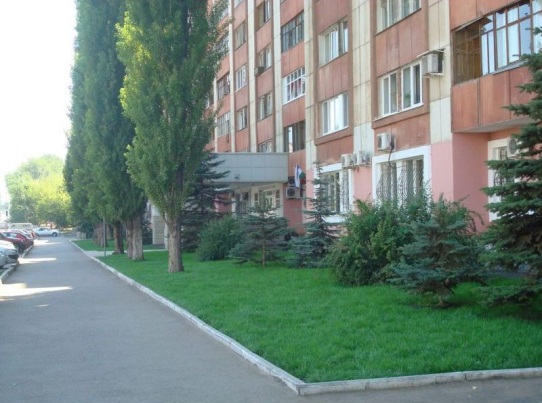 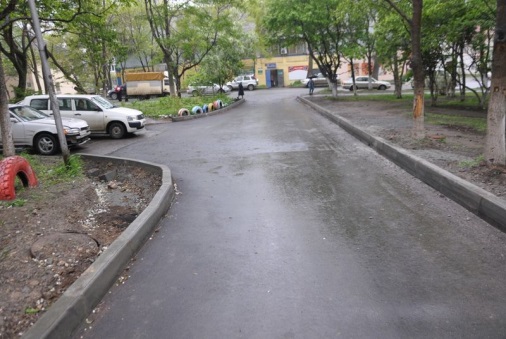 2Установка скамеек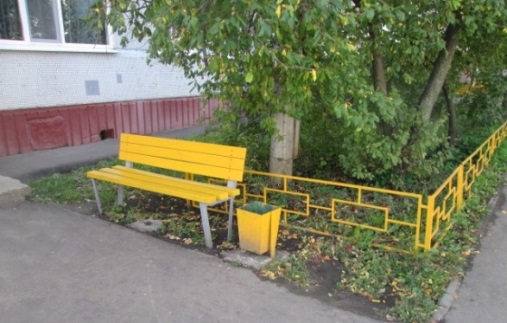 3Установка урн для мусора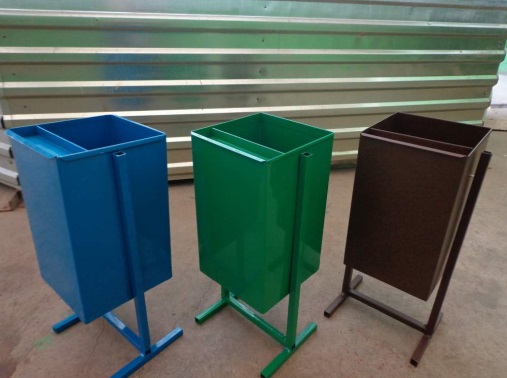 Приложение № 8к муниципальной программе «Формирование современной городской среды в сельском поселении Прибельский  сельсовет муниципального района Кармаскалинский  район Республики Башкортостан на 2018-2022 гг.от 03.08.2018 № 40